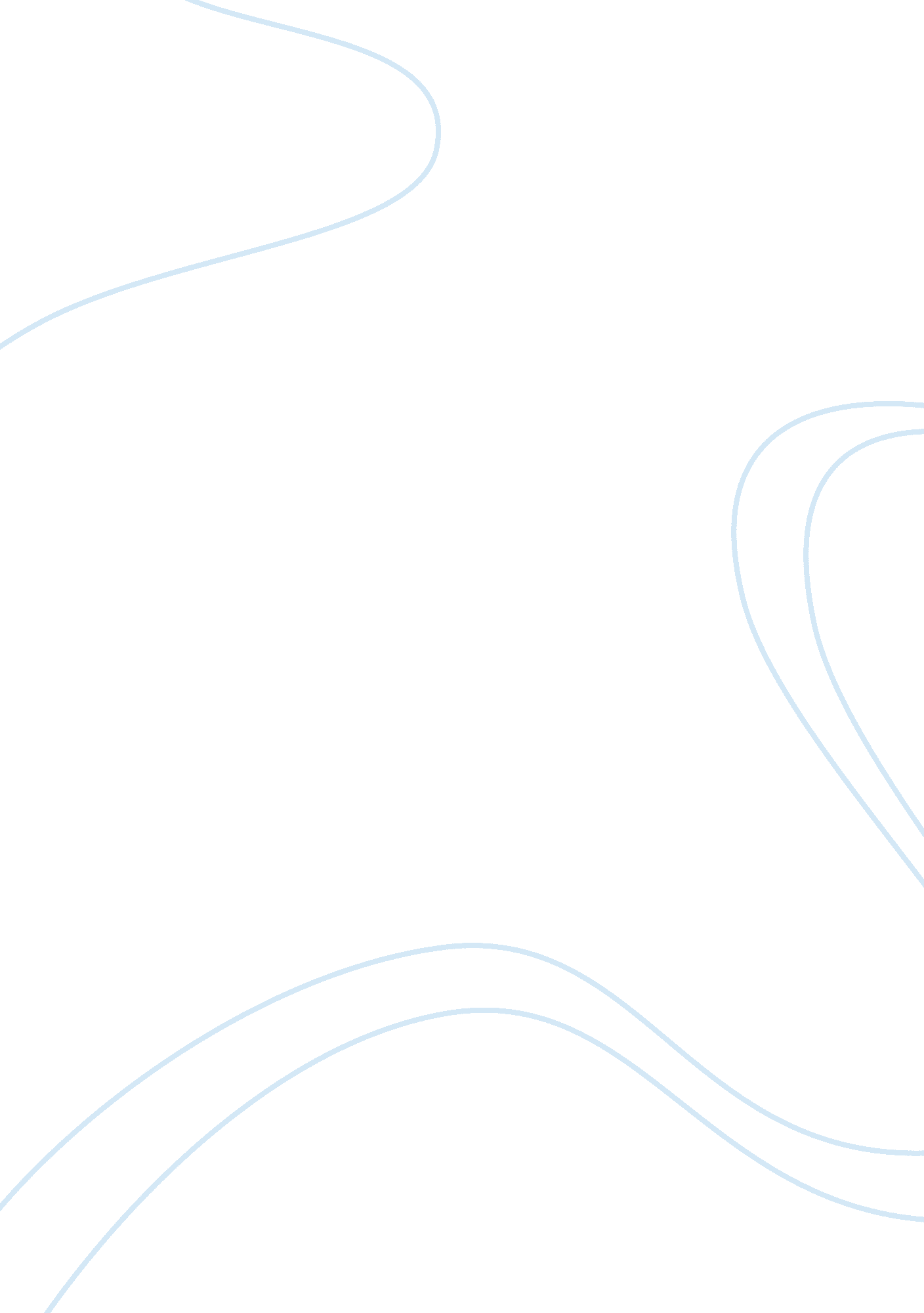 Discuss the iom(institute of medicine) reports and how the reports apply to your ...Health & Medicine, Nursing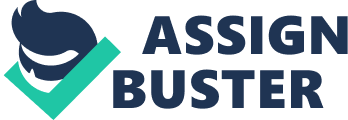 Future of Nursing Future of Nursing Nursing is a noble profession but nurses also face difficulties in their course of work. The aim of this paper is to discuss the provided report and how this report is applied to specific practice area. 
The report related to the future of nursing discusses about the problems nurses face during their work. Nurses face many barriers in their work. They are not allowed to practice to their full education and training. Institute of Medicine (IOM) and Robert Wood Johnson Foundation (RWJF) has joined hands and were working hard to provide nurses with their full rights and duties. The report also discusses the education of the nurses and their views to enhance their education. The nurses should be allowed to work along with the physicians and health care professionals in designing health care (Davis, Davis, & Williams, 2010). 
Registered Nurses (RN) are qualified and trained to perform an initial assessment of the patients. It is a part of their job to make health care plans for the patients. They are not allowed to do so in various states of US. The report also discusses the barriers that the nurses face in carrying out their duty. It is a reality that nurses are not given equal rights to practice their duty, and IOM and RWJF has joined hands and taken initiative to transform the nursing profession (Muehlbauer, 2012). 
The recommendation provided in this report is fair and just. The regulations of the state and its conflicts with APRNs must be resolved, so that the nurses can practice what they are trained to do during their education. If the nurses are trained to perform some task, which is a part of their course, then, they should be allowed to apply that part of the training in her professional life (Baljekar & Malet, 2014). 
Reference List 
Baljekar, S., & Malet, A. (2014). Building a better future. Nursing Standard, 28 (36), 58-58. 
Davis, S. P., Davis, D. D., & Williams, D. D. (2010). Challenges and Issues Facing the Future of Nursing Education: Implications for Ethnic Minority Faculty and Students. Journal of Cultural Diversity, 7 (4), 122-126. 
Muehlbauer, P. M. (2012). The Future of Nursing. ONS Connect, 27 (12), 12-15. 